Sabato 3 Marzo 2018*/**/***/****  ricognizione unicaIl comitato organizzatore NON RISPONDE di eventuali furti e/o danni subiti nei parcheggi o nelle scuderie.! PARCHEGGI E SCUDERIE NON CUSTODITI !PALASTURLA- INDOOR-Inizio ore   8.304 anni *A seguire5 anni *A seguire6 anni Circa ore 11.00C 135 mistaA seguireC 140 tempoCirca ore 14.00C 130 fasi c.**A seguireC 125 fasi c.**Circa ore 16.00C 120 tempo ***A seguireC 115 tempo ***Circa ore 17.30B 110 tempo****A seguireB 100 tempo****A seguireB 90 prec.****A seguireA100/ A110 / A120 / A130 ****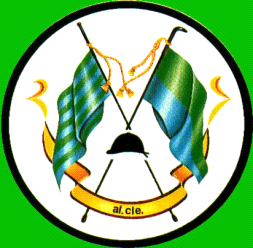 